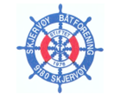 SNØMÅKING PÅ BRYGGE 4HØST OG VINTER 2023-2024Skjervøy Båtforening har vedtatt at alle medlemmene med båtplass skal rydde snø sjøl, derfor har vi satt opp en vaktplan som vi vil at medlemmene vil følge. Grupper på 2 stykker er satt opp med ansvar for 2 uker. Gruppa må selv ordne med hvem som skal rydde til forskjellige tider.  Den enkelte er selv ansvarlig for å skaffe vikar hvis det ikke passer med jobb, ferie, fravær etc.Hovedbrygga og landfeste skal måkes så tidlig som mulig etter snøfall, utliggere er den enkeltes ansvar og måke.NB måkeutstyr finnes ved landfestet.Mvh bryggevaktaUker:Dato: Navn:   Bryggevaktene rydder snø frem til 05.11.23   Bryggevaktene rydder snø frem til 05.11.23   Bryggevaktene rydder snø frem til 05.11.2345-4606.11-19.11Terje Trætten, Harald Strøm47-4820.11-03.12Nils R Jakobsen, Håvard Paulsen49-5004.12-17.12Ørjan Strand, Svein Hugo Korneliussen51-5218.12-31.12Bjørn S Mathiassen, Torgeir Johnsen01-0201.01-14.01Øystein Fredheim, Hans Olav Sjøblom03-0415.01-28.01Roger Edvardsen, Reidar Mæland05-0629.01-11.02Gudmund Hansen, Oddmund Hansen07-0812.02-25.02Jan Ole Gamst, Arnt Jostein Berg09-1026.02-10.03Bjørnulf Olsen, Helge Olsen11-1211.03-24.03Rune Arild, Stein Are Paulsen13-1425.03-07.04Bengt Thomassen, Per Børre Kiserud15-1608.04-21.04Halvard Myrvang, Steinar Robertsen17-1822.04-05.05Åge Henriksen, Jan Hansen